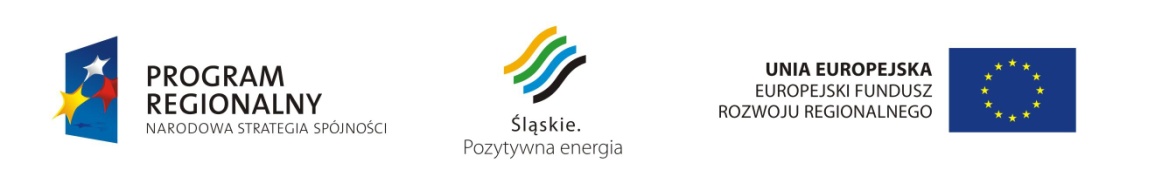 Projekt pn. „Turystyczna frajda - zagospodarowanie terenu w Leśniowie na Szlaku Atrakcji Turystycznych w Gminie Żarki” współfinansowany przez Unię Europejską z Europejskiego Funduszu Rozwoju Regionalnego w ramach RPO WSL 2007-2013. Dotacja na zagospodarowanie turystyczne w Leśniowie.Tylko 20 projektów, w tym jeden z Gminy Żarki otrzymało dofinasowanie w ramach infrastruktury okołoturystycznej. Dzięki zaangażowaniu dotacji unijnej w Leśniowie powstaną: „linowy” plac zabaw, tor rowerowy, zadaszone miejsca do odpoczynku, ciąg pieszo-rowerowy, drogi dojazdowe i manewrowe, parking dla autokarów. Zamontowane zostaną ławki, kosze, lampy solarne, stojaki na rowery.  Ustawione zostaną toalety. - Naszym zamiarem jest utworzenie specjalnego terenu  do zatrzymania się dla przyjezdnych, turystów pielgrzymów oraz miejsca wypoczynku również dla mieszkańców – mówi burmistrz Miasta i Gminy Żarki Klemens Podlejski. – Nieopodal bram sanktuarium Leśniowskiego gmina dysponuje nieruchomością i właśnie ta zostanie zagospodarowana pod katem infrastruktury okołoturystycznej.W ub. roku został przygotowany projekt oraz wniosek pt. „Turystyczna frajda – zagospodarowanie terenu w Leśniowie na Szlaku Atrakcji Turystycznych w Gminie Żarki”. Wniosek został złożony w ramach konkursu unijnego dotyczącego infrastruktury okołoturystycznej. W miniony piątek (6.06.) na stronach internetowych Urzędu Marszałkowskiego ukazała się lista rankingowa projektów przewidzianych do dofinasowania. Rozdysponowanych zostało ok. 43 mln zł w ramach Regionalnego Programu Operacyjnego Województwa Śląskiego 2007-2013. Środki uzyskało 20 projektów, w tym Żarki, dalszych 37 projektów znalazło się na liście rezerwowej. Planowany koszt inwestycji to milion złotych, dotacja wynosi 85 proc. i o 850 tys. zawnioskowała Gmina Żarki. Planowany koszt inwestycji to milion złotych, dotacja wynosi 85 proc. i o 850 tys. zawnioskowała Gmina Żarki.Teren przeznaczony do zagospodarowania znajduje się w bezpośrednim sąsiedztwie Sanktuarium Leśniowskiego. Przebiega przy nim także niedawno oddana ścieżka spacerowo - rowerowa, wiodąca po atrakcjach trzech partnerskich Gmin: Żarek, Niegowy i Janowa, w ramach Szlaku Atrakcji Turystycznych wytyczonego z udziałem środków unijnych.Obszar, w którym realizowana będzie inwestycja posiada ogromny potencjał turystyczny. Do Sanktuarium Leśniowskiego przybywa corocznie ok. 200 tys. Turystów i pielgrzymów, ze ścieżek spacerowo – rowerowych skorzysta, zgodnie z założonymi wskaźnikami rezultatu, przynajmniej 50 tys. zwolenników aktywnych form turystyki. To potencjalni odbiorcy nowego żareckiego projektu. – Mam nadzieje, że nowa infrastruktura, która powstanie zachęcać będzie do wydłużenia pobytu. Nieopodal tego miejsca funkcjonują już punkty małej gastronomi, stoiska z pamiątkami, powstała Przystań Leśniowska, tworzone jest zaplecze noclegowe. Działania te inicjują miejscowi mikroprzedsiębiorcy, ale my jako gmina chcemy uzupełnić ich ofertę – dodaje burmistrz Klemens Podlejski.Niedaleko terenu planowanego do zagospodarowania znajduje się rewitalizowany Stary Młyn, w którym przy udziale środków unijnych, powstaje Muzeum Dawnych Rzemiosł. Przypomnijmy, iż również przy wsparciu unijnym powstała ciekawa infrastruktura – letnia kawiarenka, boiska do piłki plażowej, wokół kąpieliska miejskiego przy ul. Wierzbowej.Przetarg na realizacje nowego zadania oraz początek prac jeszcze w tym roku.(przygotowała: Katarzyna Kulińska-Pluta) 